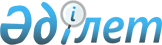 Об установлении публичного сервитута акционерному обществу "Казахтелеком"
					
			Утративший силу
			
			
		
					Решение акима села Ашутасты города Аркалыка Костанайской области от 27 июня 2019 года № 3. Зарегистрировано Департаментом юстиции Костанайской области 28 июня 2019 года № 8560. Утратило силу решением акима Ашутастинского сельского округа города Аркалыка Костанайской области от 13 декабря 2021 года № 5
      Сноска. Утратило силу решением акима Ашутастинского сельского округа города Аркалыка Костанайской области от 13.12.2021 № 5 (вводится в действие по истечении десяти календарных дней после дня его первого официального опубликования).
      В соответствии со статьями 19, 69 Земельного кодекса Республики Казахстан от 20 июня 2003 года, статьей 35 Закона Республики Казахстан от 23 января 2001 года "О местном государственном управлении и самоуправлении в Республике Казахстан", исполняющий обязанности акима РЕШИЛ:
      Сноска. Преамбула с изменением, внесенным решением акима Ашутастинского сельского округа города Аркалыка Костанайской области от 23.11.2020 № 4 (вводится в действие по истечении десяти календарных дней после дня его первого официального опубликования).


      1. Установить акционерному обществу "Казахтелеком" публичный сервитут для использования земельных участков в целях прокладки и эксплуатации волоконно-оптической линии связи на территории села Ашутасты Ашутастинского сельского округа города Аркалыка общей площадью 0,7896 гектаров.
      Сноска. Пункт 1 с изменением, внесенным решением акима Ашутастинского сельского округа города Аркалыка Костанайской области от 23.11.2020 № 4 (вводится в действие по истечении десяти календарных дней после дня его первого официального опубликования).


      2. Государственному учреждению "Аппарат акима Ашутастинского сельского округа города Аркалыка" в установленном законодательством Республики Казахстан порядке обеспечить:
      1) государственную регистрацию настоящего решения в территориальном органе юстиции;
      2) исключен решением акима Ашутастинского сельского округа города Аркалыка Костанайской области от 23.11.2020 № 4 (вводится в действие по истечении десяти календарных дней после дня его первого официального опубликования);


      3) разместить настоящее решение на интернет-ресурсе акимата города Аркалыка после его официального опубликования.
      Сноска. Пункт 2 с изменениями, внесенными решением акима Ашутастинского сельского округа города Аркалыка Костанайской области от 23.11.2020 № 4 (вводится в действие по истечении десяти календарных дней после дня его первого официального опубликования).


      3. Контроль за исполнением настоящего решения оставляю за собой.
      4. Настоящее решение вводится в действие по истечении десяти календарных дней после дня его первого официального опубликования.
					© 2012. РГП на ПХВ «Институт законодательства и правовой информации Республики Казахстан» Министерства юстиции Республики Казахстан
				
      Исполняющийобязанности акима села Ашутасты

М. Исмаилов
